				Sundre Pioneer Museum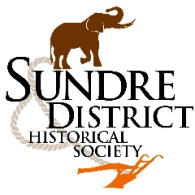 Volunteer ApplicationContact Information: How can we best contact you?NameMailing AddressTown, Postal CodePhone #1Phone #2E-mail AddressBIRTHDAY:Availability: When can we see you?Availability: When can we see you?Availability: When can we see you? Weekday Mornings Weekend Mornings Once a Month Once a Month Once a Month Weekday Afternoons Weekend Afternoons As Needed As Needed As Needed Weekday Evenings  Weekend Evenings Other Other OtherInterests: Tell us in which areas you are interested in volunteeringInterests: Tell us in which areas you are interested in volunteering ADMINISTRATION  Fundraising  Fundraising Purolator  Programs    Programs   Front Desk (cash, phone, greet)  Restoration   Restoration  Phone Calls HERITAGE PERFORMER HERITAGE PERFORMER COMMITTEE   Entertainment    Entertainment   Accessions   Actor/Actress  - TEACH  Actor/Actress  - TEACH Collections  Artisan - CREATE  Artisan - CREATE Events   Other     Other    Maintenance (Facility, Ground, Garden) Baking Baking Events Docent / Guide Docent / GuideAre you willing to obtain a criminal record check? (circle one) Yes / NoComments:Do you have any concerns regarding health & wellness we can assist you in planning for? (Asthma, allergies etc.) Yes / NoComments:Emergency Contact Info.Emergency Contact Info.NameMailing AddressCity, Postal CodePhone #1Phone #2E-mail AddressOur Opportunity and Privacy PoliciesIt is the policy of this organization to provide equal opportunities without regard to race, color, religion, national origin, gender, sexual preference, age or disability.
The personal information of volunteers is kept strictly confidential and is used only for the purpose of contacting the volunteer for work at the Museum. The personal information of emergency contacts is kept strictly confidential and will be used only in the case of an emergency.